CALCIO A CINQUESOMMARIOSOMMARIO	1COMUNICAZIONI DELLA F.I.G.C.	1COMUNICAZIONI DELLA L.N.D.	1COMUNICAZIONI DELLA DIVISIONE CALCIO A CINQUE	1COMUNICAZIONI DEL COMITATO REGIONALE MARCHE	1NOTIZIE SU ATTIVITA’ AGONISTICA	2COMUNICAZIONI DELLA F.I.G.C.COMUNICAZIONI DELLA L.N.D.COMUNICAZIONI DELLA DIVISIONE CALCIO A CINQUECOMUNICAZIONI DEL COMITATO REGIONALE MARCHEPer tutte le comunicazioni con la Segreteria del Calcio a Cinque - richieste di variazione gara comprese - è attiva la casella e-mail c5marche@lnd.it; si raccomandano le Società di utilizzare la casella e-mail comunicata all'atto dell'iscrizione per ogni tipo di comunicazione verso il Comitato Regionale Marche. PRONTO AIA CALCIO A CINQUE334 3038327NUOVE DISPOSIZIONI PER LA STAGIONE SPORTIVA 2019/2020Il Consiglio Direttivo in data 04 aprile 2019, ha definito per la stagione sportiva 2019/2020 inerente il cacio a 5, le seguenti disposizioni:In linea con il Comunicato Ufficiale numero 1 della Lega Nazionale Dilettanti, le Società partecipanti al Campionato di Calcio a Cinque Serie C1, avranno l’obbligo, per la stagione sportiva 2019/2020, di partecipare con una propria squadra al Campionato di Calcio a Cinque Under 19 (Juniores).Alle società che non rispetteranno tale obbligo verrà addebitata una somma pari a €. 1.500,00.  L’iscrizione ai campionati Under 21, Under 17 e Under 15 costituisce attenuante all’addebito previsto nella misura di € 500,00 per ciascuna delle categorie dove la società prende parte (indipendentemente dal numero di squadre iscritte).Per la stagione 2019/2020, le società neopromosse al Campionato di Serie C1 sono esentate da tale obbligo.Alle società che parteciperanno al Campionato Esordienti di Calcio a 5 verrà accreditato un contributo per le spese di organizzazione pari a euro 500,00.A partire dalla stagione 2019/2020, le partite del Campionato di Serie C1, saranno disputate con il tempo effettivo ed avranno la durata di 20 minuti per ogni tempo.NOTIZIE SU ATTIVITA’ AGONISTICACALCIO A CINQUE SERIE C1PLAY-OFFL’individuazione delle squadre seconde classificate avviene con le seguenti modalità e secondo la seguente formula:la squadra seconda classificata disputa sul proprio terreno di gioco una gara di sola andata con la squadra quinta classificata; se il distacco fra la seconda e la quinta classificata è pari o superiore a 10 punti l’incontro di play off non verrà disputato e la società 2^ classificata passerà al turno successivo. In caso di effettuazione della gara, qualora al termine dei tempi regolamentari dovesse persistere il risultato di parità verranno disputati 2 tempi supplementari; persistendo ulteriore parità risulterà vincente la squadra che gioca in casa o che deve ritenersi tale; GIRONE "A – UNICO"GROTTACCIA 2005 QUALIFICATO ALLA FINALE PLAY-OFF PER EFFETTO DEL 	DISTACCO PARI O SUPERIORE AI 10 PUNTI DALLA QUINTA CLASSIFICATAla squadra terza classificata disputa sul proprio terreno di gioco una gara di solo andata con la squadra quarta classificata; se il distacco fra la terza e la quarta classificata è pari o superiore a 10 punti l’incontro di play off non verrà disputato e la società 3^ classificata passerà al turno successivo. In caso di effettuazione della gara, qualora al termine dei tempi regolamentari dovesse persistere il risultato di parità verranno disputati 2 tempi supplementari; persistendo ulteriore parità risulterà vincente la squadra che gioca in casa, o che deve ritenersi tale;GIRONE "A – UNICO"	FANO CALCIO A 5 – CALCETTO CASTRUM LAURI	VENERDI’ 12/04/2019, ore 21:30le squadre vincenti le gare di cui ai punti a) e b) disputano un’unica gara, in campo della squadra in migliore posizione di classifica al termine del campionato, a conclusione della quale, in caso di parità, verranno disputati due tempi supplementari; persistendo ulteriore parità risulterà vincente la squadra che gioca in casa o che deve ritenersi tale. GIRONE "A – UNICO"GROTTACCIA 2005 – vincente FANO CALCIO A 5/CALCETTO CASTRUM LAURI									MARTEDI’ 16/04/2019La squadra vincente l’incontro unico di cui al punto c) si intende classificata al 2° posto del girone ed acquisisce il diritto sportivo alla partecipazione alla fase spareggi-promozione. PLAY-OUTa) 	la squadra decima classificata disputa sul proprio terreno di gioco una gara di sola andata con la squadra tredicesima classificata; se il distacco fra la decima e la tredicesima classificata è pari o superiore a 10 punti l’incontro di play out non verrà disputato e la società tredicesima retrocederà direttamente. In caso di effettuazione della gara, qualora al termine dei tempi regolamentari dovesse persistere il risultato di parità verranno disputati 2 tempi supplementari; persistendo ulteriore parità risulterà vincente la squadra che gioca in casa o che deve ritenersi tale. GIRONE "A – UNICO"AUDAX 1970 S.ANGELO RETROCESSO IN SERIE C2 PER EFFETTO DEL DISTACCO PARI O SUPERIORE AI 10 PUNTI DALLA DECIMA CLASSIFICATA	b) 	la squadra undicesima classificata disputa sul proprio terreno di gioco una gara di sola andata con la squadra dodicesima classificata; se il distacco fra la undicesima e la dodicesima classificata è pari o superiore a 10 punti l’incontro di play out non verrà disputato e la società dodicesima classificata retrocederà direttamente. In caso di effettuazione della gara, qualora al termine dei tempi regolamentari dovesse persistere il risultato di parità verranno disputati 2 tempi supplementari; persistendo ulteriore parità risulterà vincente la squadra che gioca in casa o che deve ritenersi tale. 	GIRONE "A – UNICO"	PIANACCIO – NUOVA JUVENTINA FFC			VENERDI' 12/04/2019, ore 22:00le squadre vincenti le gare di cui ai punti a) e b) disputano un’unica gara, in campo della squadra in migliore posizione di classifica al termine del campionato, a conclusione della quale, in caso di parità, verranno disputati due tempi supplementari; persistendo ulteriore parità risulterà vincente la squadra che gioca in casa o che deve ritenersi tale. GIRONE "A – UNICO"FUTSAL POTENZA PICENA – vincente PIANACCIO/NUOVA JUVENTINA									MARTEDI’ 16/04/2019Le squadre che risultano perdenti nelle gare di cui al punto a) b) e c) vengono classificate all’undicesimo, dodicesimo e tredicesimo posto e retrocedono al campionato inferiore.RISULTATIRISULTATI UFFICIALI GARE DEL 05/04/2019Si trascrivono qui di seguito i risultati ufficiali delle gare disputateGIUDICE SPORTIVOIl Giudice Sportivo, Avv. Claudio Romagnoli, nella seduta del 09/04/2019, ha adottato le decisioni che di seguito integralmente si riportano:GARE DEL 5/ 4/2019 PROVVEDIMENTI DISCIPLINARI In base alle risultanze degli atti ufficiali sono state deliberate le seguenti sanzioni disciplinari. A CARICO CALCIATORI NON ESPULSI DAL CAMPO AMMONIZIONE CON DIFFIDA (IV INFR) AMMONIZIONE (XIII INFR) AMMONIZIONE (VI INFR) AMMONIZIONE (III INFR) AMMONIZIONE (II INFR) AMMONIZIONE (I INFR) 							F.to IL GIUDICE SPORTIVO 						   	       Claudio RomagnoliCLASSIFICAGIRONE ASTRALCIO CLASSIFICA AVULSA!  5  A.S.D.1995 FUTSAL PESARO     I 39 ! 26 ! 11 !  9 !  6 ! 86 ! 87 !  1- I  4 !  2 !  1 !    !  1 ! 10 !  9 !  1  !!  6  A.S.D.PIEVE D ICO CALCIO A 5 I 39 ! 26 ! 11 !  9 !  6 !106 ! 91 ! 15  I  1 !  2 !    !  1 !  1 !  9 ! 10 !  1- !!  8  A.S.  CAMPOCAVALLO           I 34 ! 26 !  9 ! 10 !  7 ! 70 ! 72 !  2- I  6 !  4 !  1 !    !  3 !  7 !  6 !  1  !!  9  A.S.D.MONTELUPONE CALCIO A 5 I 34 ! 26 ! 10 ! 12 !  4 ! 77 ! 97 ! 20- I  6 !  4 !  1 !    !  3 ! 11 ! 10 !  1  !! 10  A.S.D.FUTSAL POTENZA PICENA  I 34 ! 26 !  8 !  8 ! 10 ! 63 ! 65 !  2- I  2 !  4 !    !  2 !  2 !  6 !  8 !  2- !PROGRAMMA GARE PLAY-OFFGIRONE SF - 1 GiornataPROGRAMMA GARE PLAY-OUTGIRONE SF - 1 GiornataCALCIO A CINQUE SERIE C2TITOLO REGIONALE CALCIO A CINQUE SERIE C2Lunedì 08 aprile 2019 alle ore 17:00 è stato effettuato il sorteggio per stabilire il calendario del triangolare valevole per il Titolo Regionale Calcio a Cinque Serie C2 che si disputerà come di seguito riportato:- I^ giornata	VENERDI’ 12 APRILE 2019, ore 21:45REAL SAN GIORGIO – MONTESICURO TRE COLLI		riposa: HELVIA RECINA FUTSAL RECA- II^ giornata	MERCOLEDI’ 17 APRILE 2019		Nella seconda giornata riposerà la squadra che ha vinto la prima gara o, in caso di 			pareggio, quella che ha disputato la prima gara in trasferta;- III^ giornata	MERCOLEDI’ 24 APRILE 2019		Nella terza giornata si svolgerà la gara che vedrà impegnate le due squadre che non si 	sono incontrate e giocherà in casa quella che ha disputato la precedente gara in 	trasferta.N.B.: nel triangolare per il Titolo Regionale saranno mantenuti l’orario e il campo di giuoco dove la squadra ospitante ha disputato la regular season.Classifica triangolarePer la compilazione della classifica verranno attribuiti i seguenti punteggi:vittoria		punti 3pareggio	punti 1sconfitta	punti 0Per la classifica di ogni girone si terrà conto:a) dei punti ottenuti negli incontri disputati;b) della migliore differenza reti;c) del maggior numero di reti segnate;Persistendo ulteriore parità la vincitrice sarà determinata per sorteggio che sarà effettuato dal Comitato Regionale Marche.PLAY-OFFL’individuazione delle squadre seconde classificate avviene con le seguenti modalità e secondo la seguente formula:la squadra seconda classificata disputa sul proprio terreno di gioco una gara di sola andata con la squadra quinta classificata; se il distacco fra la seconda e la quinta classificata è pari o superiore a 10 punti l’incontro di play off non verrà disputato e la società 2^ classificata passerà al turno successivo. In caso di effettuazione della gara, qualora al termine dei tempi regolamentari dovesse persistere il risultato di parità verranno disputati 2 tempi supplementari; persistendo ulteriore parità risulterà vincente la squadra che gioca in casa o che deve ritenersi tale; 	GIRONE "A"	DINAMIS 1990 – CHIARAVALLE FUTSAL			VENERDI’ 12/04/2019, ore 22:00GIRONE "B"CERRETO D’ESI C5 A.S.D. QUALIFICATO ALLA FINALE PLAY-OFF PER EFFETTO DEL 	DISTACCO PARI O SUPERIORE AI 10 PUNTI DALLA QUINTA CLASSIFICATAGIRONE "C"FUTSAL MONTURANO – CSI STELLA			VENERDI' 12/04/2019, ore 22:00la squadra terza classificata disputa sul proprio terreno di gioco una gara di solo andata con la squadra quarta classificata; se il distacco fra la terza e la quarta classificata è pari o superiore a 10 punti l’incontro di play off non verrà disputato e la società 3^ classificata passerà al turno successivo. In caso di effettuazione della gara, qualora al termine dei tempi regolamentari dovesse persistere il risultato di parità verranno disputati 2 tempi supplementari; persistendo ulteriore parità risulterà vincente la squadra che gioca in casa, o che deve ritenersi tale;GIRONE "A"	ATL URBINO C5 1999 – OSTRENSE			GIOVEDI’ 11/04/2019, ore 21:30GIRONE "B"ILL.PA. CALCIO A 5 – C.U.S. MACERATA CALCIO A5	VENERDI' 12/04/2019, ore 21:30									Pallone Geodetico CASTELFIDARDOGIRONE "C"FUTSAL PRANDONE – BOCASTRUM UNITED		VENERDI' 12/04/2019, ore 21:30le squadre vincenti le gare di cui ai punti a) e b) disputano un’unica gara in programma MARTEDI’ 16 APRILE 2019, in campo della squadra in migliore posizione di classifica al termine del campionato, a conclusione della quale, in caso di parità, verranno disputati due tempi supplementari; persistendo ulteriore parità risulterà vincente la squadra che gioca in casa o che deve ritenersi tale. La squadra vincente l’incontro unico di cui al punto c) si intende classificata al 2° posto del girone ed acquisisce il diritto sportivo alla partecipazione alla fase spareggi-promozione. PLAY-OUTla squadra decima classificata disputa sul proprio terreno di gioco una gara di sola andata con la squadra tredicesima classificata; se il distacco fra la decima e la tredicesima classificata è pari o superiore a 10 punti l’incontro di play out non verrà disputato e la società tredicesima retrocederà direttamente. In caso di effettuazione della gara, qualora al termine dei tempi regolamentari dovesse persistere il risultato di parità verranno disputati 2 tempi supplementari; persistendo ulteriore parità risulterà vincente la squadra che gioca in casa o che deve ritenersi tale. GIRONE "A"	CITTA’ DI FALCONARA – AMICI DEL CENTROSOCIO	VENERDI’ 19/04/2019, ore 21:30GIRONE "B"GAGLIOLE RETROCESSO IN SERIE D PER EFFETTO DEL DISTACCO PARI O SUPERIORE AI 10 PUNTI DALLA DECIMA CLASSIFICATA									GIRONE "C"AMICI 84 – FUTSAL CAMPIGLIONE			VENERDI' 12/04/2019, ore 21:30b) 	la squadra undicesima classificata disputa sul proprio terreno di gioco una gara di sola andata con la squadra dodicesima classificata; se il distacco fra la undicesima e la dodicesima classificata è pari o superiore a 10 punti l’incontro di play out non verrà disputato e la società dodicesima classificata retrocederà direttamente. In caso di effettuazione della gara, qualora al termine dei tempi regolamentari dovesse persistere il risultato di parità verranno disputati 2 tempi supplementari; persistendo ulteriore parità risulterà vincente la squadra che gioca in casa o che deve ritenersi tale. 	GIRONE "A"	AVIS ARCEVIA 1964 – MONTALTO DI CUCCURANO	VENERDI' 12/04/2019, ore 21:30	GIRONE "B"	AVENALE – MOSCOSI 2008				VENERDI' 12/04/2019, ore 22:00	GIRONE "C"	EAGLES PAGLIARE – MARTINSICURO SPORT		VENERDI' 12/04/2019, ore 21:45Le squadre che risultano perdenti nelle gare di cui al punto a) b) vengono classificate al dodicesimo e tredicesimo posto e retrocedono al campionato inferiore.RISULTATIRISULTATI UFFICIALI GARE DEL 05/04/2019Si trascrivono qui di seguito i risultati ufficiali delle gare disputateGIUDICE SPORTIVOIl Giudice Sportivo, Avv. Claudio Romagnoli, nella seduta del 09/04/2019, ha adottato le decisioni che di seguito integralmente si riportano:GARE DEL 5/ 4/2019 PROVVEDIMENTI DISCIPLINARI In base alle risultanze degli atti ufficiali sono state deliberate le seguenti sanzioni disciplinari. A CARICO DI SOCIETA' AMMENDA Euro 80,00 AMICI DEL CENTROSOCIO SP. 
Per aver la propria tifoseria rivolto frasi offensive alla panchina della squadra avversaria. A CARICO DI ALLENATORI AMMONIZIONE CON DIFFIDA Per intervento inopportuno. allontanato. A CARICO CALCIATORI ESPULSI DAL CAMPO SQUALIFICA PER TRE GARA/E EFFETTIVA/E Espulso per somma di ammonizioni, alla notifica del provvedimento lo stesso teneva un comportamento gravemente irriguardoso nei confronti dell'arbitro. SQUALIFICA PER DUE GARA/E EFFETTIVA/E SQUALIFICA PER UNA GARA/E EFFETTIVA/E A CARICO CALCIATORI NON ESPULSI DAL CAMPO SQUALIFICA PER UNA GARA PER RECIDIVA IN AMMONIZIONE (X INFR) SQUALIFICA PER UNA GARA PER RECIDIVA IN AMMONIZIONE (V INFR) AMMONIZIONE CON DIFFIDA (IV INFR) AMMONIZIONE (XII INFR) AMMONIZIONE (XI INFR) AMMONIZIONE (VIII INFR) AMMONIZIONE (VII INFR) AMMONIZIONE (VI INFR) AMMONIZIONE (III INFR) AMMONIZIONE (II INFR) AMMONIZIONE (I INFR) 							F.to IL GIUDICE SPORTIVO 						   	       Claudio RomagnoliCLASSIFICAGIRONE ASTRALCIO CLASSIFICA AVULSA! 11  A.S.D.AVIS ARCEVIA 1964      I 22 ! 26 !  6 ! 16 !  4 ! 78 !102 ! 24- I  4 !  2 !  1 !    !  1 !  5 !  2 !  3  !! 12  A.S.D.MONTALTO DI CUCCURANO  I 22 ! 26 !  6 ! 16 !  4 ! 73 !109 ! 36- I  1 !  2 !    !  1 !  1 !  2 !  5 !  3- ! GIRONE BSTRALCIO CLASSIFICA AVULSA! 10  A.S.D.NUOVA OTTRANO 98   I 30 ! 26 !  8 ! 12 !  6 ! 84 ! 80 !  4  I  3 !  2 !  1 !  1 !    !  8 !  6 !  2  !          I! 11  A.S.  AVENALE            I 30 ! 26 !  9 ! 14 !  3 ! 74 ! 86 ! 12- I  3 !  2 !  1 !  1 !    !  6 !  8 !  2- !GIRONE CPROGRAMMA GARE TITOLO REGIONALEGIRONE T - 1 GiornataPROGRAMMA GARE PLAY-OFFGIRONE SF - 1 GiornataPROGRAMMA GARE PLAY-OUTGIRONE FF - 1 GiornataSUPERCOPPA CALCIO a 5 maschilePROGRAMMA GAREGIRONE FF - 1 GiornataREGIONALE CALCIO A 5 FEMMINILEGARA DI FINALESABATO 13 APRILE 2019, ore 21:00CSKA CORRIDONIA C5F – FUTSAL PRANDONEPalafiera Campanara “Nino Pizza” Via delle Esposizioni, 33 di PESAROQualora, al termine dei tempi regolamentari, la Finale si concluda con un pareggio, saranno disputati due tempi supplementari per una durata di 5 minuti cadauno. Qualora, a conclusione del secondo tempo supplementare, le due squadre dovessero trovarsi ancora in situazione di parità, la vincente sarà determinata dai tiri di rigore.RISULTATIRISULTATI UFFICIALI GARE DEL 06/04/2019Si trascrivono qui di seguito i risultati ufficiali delle gare disputateGIUDICE SPORTIVOIl Giudice Sportivo, Avv. Claudio Romagnoli, nella seduta del 09/04/2019, ha adottato le decisioni che di seguito integralmente si riportano:GARE DEL 6/ 4/2019 PROVVEDIMENTI DISCIPLINARI In base alle risultanze degli atti ufficiali sono state deliberate le seguenti sanzioni disciplinari. A CARICO CALCIATORI ESPULSI DAL CAMPO SQUALIFICA PER UNA GARA/E EFFETTIVA/E GARE DEL 7/ 4/2019 PROVVEDIMENTI DISCIPLINARI In base alle risultanze degli atti ufficiali sono state deliberate le seguenti sanzioni disciplinari. A CARICO CALCIATORI NON ESPULSI DAL CAMPO AMMONIZIONE (II INFR) 							F.to IL GIUDICE SPORTIVO 						   	       Claudio RomagnoliPROGRAMMA GAREGIRONE FF - 1 GiornataUNDER 21 CALCIO A 5 REGIONALEGARA DI FINALESABATO 13 APRILE 2019, ore 19:00OSTRENSE – U.MANDOLESI CALCIOPalafiera Campanara “Nino Pizza” Via delle Esposizioni, 33 di PESAROQualora, al termine dei tempi regolamentari, la Finale si concluda con un pareggio, saranno disputati due tempi supplementari per una durata di 5 minuti cadauno. Qualora, a conclusione del secondo tempo supplementare, le due squadre dovessero trovarsi ancora in situazione di parità, la vincente sarà determinata dai tiri di rigore.RISULTATIRISULTATI UFFICIALI GARE DEL 06/04/2019Si trascrivono qui di seguito i risultati ufficiali delle gare disputateGIUDICE SPORTIVOIl Giudice Sportivo, Avv. Claudio Romagnoli, nella seduta del 09/04/2019, ha adottato le decisioni che di seguito integralmente si riportano:GARE DEL 6/ 4/2019 PROVVEDIMENTI DISCIPLINARI In base alle risultanze degli atti ufficiali sono state deliberate le seguenti sanzioni disciplinari. A CARICO DIRIGENTI INIBIZIONE A SVOLGERE OGNI ATTIVITA' FINO AL 24/ 4/2019 Per comportamento non regolamentare. A CARICO DI ALLENATORI SQUALIFICA FINO AL 1/ 5/2019 Espulso per proteste, al termine della gara reiterava le proteste assumendo un atteggiamento gravemente intimidatorio nei confronti dell'arbitro. A CARICO CALCIATORI ESPULSI DAL CAMPO SQUALIFICA PER TRE GARA/E EFFETTIVA/E Espulso per frasi offensive rivolte all'arbitro al momento della notifica del provvedimento lo stesso colpiva il cartellino facendolo cadere a terra. A CARICO CALCIATORI NON ESPULSI DAL CAMPO AMMONIZIONE CON DIFFIDA (IX) AMMONIZIONE (III INFR) AMMONIZIONE (II INFR) GARE DEL 7/ 4/2019 PROVVEDIMENTI DISCIPLINARI In base alle risultanze degli atti ufficiali sono state deliberate le seguenti sanzioni disciplinari. A CARICO DI SOCIETA' AMMENDA Euro 80,00 U.MANDOLESI CALCIO 
Per aver la propria tifoseria tenuto un comportamento offensivo nei confronti dei giocatori della squadra avversaria. A CARICO CALCIATORI NON ESPULSI DAL CAMPO AMMONIZIONE (II INFR) 							F.to IL GIUDICE SPORTIVO 						   	       Claudio RomagnoliPROGRAMMA GAREGIRONE FF - 1 GiornataUNDER 19 CALCIO A 5 REGIONALEGARA DI FINALEDOMENICA 14 APRILE 2019, ore 19:30PIETRALACROCE 73 – ATL URBINO C5 1999Palafiera Campanara “Nino Pizza” Via delle Esposizioni, 33 di PESAROQualora, al termine dei tempi regolamentari, la Finale si concluda con un pareggio, saranno disputati due tempi supplementari per una durata di 5 minuti cadauno. Qualora, a conclusione del secondo tempo supplementare, le due squadre dovessero trovarsi ancora in situazione di parità, la vincente sarà determinata dai tiri di rigore.RISULTATIRISULTATI UFFICIALI GARE DEL 08/04/2019Si trascrivono qui di seguito i risultati ufficiali delle gare disputateGIUDICE SPORTIVOIl Giudice Sportivo, Avv. Claudio Romagnoli, nella seduta del 09/04/2019, ha adottato le decisioni che di seguito integralmente si riportano:GARE DEL 6/ 4/2019 PROVVEDIMENTI DISCIPLINARI In base alle risultanze degli atti ufficiali sono state deliberate le seguenti sanzioni disciplinari. A CARICO CALCIATORI NON ESPULSI DAL CAMPO AMMONIZIONE CON DIFFIDA (IV INFR) AMMONIZIONE (VI INFR) AMMONIZIONE (I INFR) GARE DEL 8/ 4/2019 PROVVEDIMENTI DISCIPLINARI In base alle risultanze degli atti ufficiali sono state deliberate le seguenti sanzioni disciplinari. A CARICO DIRIGENTI INIBIZIONE A SVOLGERE OGNI ATTIVITA' FINO AL 17/ 4/2019 Per proteste nei confronti dell'arbitro. Allontanato. A CARICO CALCIATORI NON ESPULSI DAL CAMPO AMMONIZIONE (III INFR) 							F.to IL GIUDICE SPORTIVO 						   	       Claudio RomagnoliPROGRAMMA GAREGIRONE FF - 1 GiornataUNDER 17 C5 REGIONALI MASCHILIFINAL FOURIl Comitato Regionale Marche in data 08 aprile 2019 ha provveduto ad effettuare un sorteggio per decidere gli accoppiamenti delle squadre qualificate alle Semifinali come di seguito evidenziato: SEMIFINALISABATO 13 APRILE 2019Palafiera Campanara “Nino Pizza” Via delle Esposizioni, 33 di PESAROORE 15:00	SEMIFINALE GARA N° 1	C.U.S. ANCONA – AUDAX 1970 S.ANGELOORE 17:00	SEMIFINALE GARA N° 2 	HELVIA RECINA FUTSAL RECA – C.U.S. MACERATAQualora, al termine dei tempi regolamentari, le gare valevoli le Semifinali, si concludano con un risultato di parità, la vincente sarà determinata mediante i tiri di rigore.GARA DI FINALEDOMENICA 14 APRILE 2019 Palafiera Campanara “Nino Pizza” Via delle Esposizioni, 33 di PESAROORE 17:30	FINALE (vincente semifinale gara n° 1 - vincente semifinale gara	n° 2)RISULTATIRISULTATI UFFICIALI GARE DEL 06/04/2019Si trascrivono qui di seguito i risultati ufficiali delle gare disputateGIUDICE SPORTIVOIl Giudice Sportivo, Avv. Claudio Romagnoli, nella seduta del 09/04/2019, ha adottato le decisioni che di seguito integralmente si riportano:GARE DEL 6/ 4/2019 PROVVEDIMENTI DISCIPLINARI In base alle risultanze degli atti ufficiali sono state deliberate le seguenti sanzioni disciplinari. A CARICO CALCIATORI NON ESPULSI DAL CAMPO AMMONIZIONE (VI INFR) AMMONIZIONE (III INFR) AMMONIZIONE (I INFR) 							F.to IL GIUDICE SPORTIVO 						   	       Claudio RomagnoliPROGRAMMA GAREGIRONE SF - 1 GiornataUNDER 15 C5 REGIONALI MASCHILIGARA DI FINALEDOMENICA 14/04/2019, ore 15:30SENIGALLIA CALCIO – AMICI DEL CENTROSOCIO SP.Palafiera Campanara “Nino Pizza” Via delle Esposizioni, 33 di PESAROQualora, al termine dei tempi regolamentari, la Finale si concluda con un pareggio, saranno disputati due tempi supplementari per una durata di 5 minuti cadauno. Qualora, a conclusione del secondo tempo supplementare, le due squadre dovessero trovarsi ancora in situazione di parità, la vincente sarà determinata dai tiri di rigore.RISULTATIRISULTATI UFFICIALI GARE DEL 06/04/2019Si trascrivono qui di seguito i risultati ufficiali delle gare disputateGIUDICE SPORTIVOIl Giudice Sportivo, Avv. Claudio Romagnoli, nella seduta del 09/04/2019, ha adottato le decisioni che di seguito integralmente si riportano:GARE DEL 6/ 4/2019 PROVVEDIMENTI DISCIPLINARI In base alle risultanze degli atti ufficiali sono state deliberate le seguenti sanzioni disciplinari. A CARICO CALCIATORI ESPULSI DAL CAMPO SQUALIFICA PER UNA GARA/E EFFETTIVA/E A CARICO CALCIATORI NON ESPULSI DAL CAMPO AMMONIZIONE (II INFR) AMMONIZIONE (I INFR) 							F.to IL GIUDICE SPORTIVO 						   	       Claudio RomagnoliPROGRAMMA GAREGIRONE FF - 1 GiornataJUNIORES CALCIO A 5 PRIMAVERASPAREGGIO TERZE CLASSIFICATE GIRONI “B” E “C”Spareggio Terze Classificate girone “B” – girone “C”Gara di Andata 13 aprile 2019 – Gara di Ritorno 27 aprile 2019Le 2 società terze classificate nei gironi “B” e “C” disputeranno gare di andata e ritorno ad eliminazione diretta.3^ classificata girone "B"		-	3^ classificata girone "C"	CASENUOVE – NUOVA JUVENTINA FFCRisulterà qualificata la squadra che nelle due partite di andata e ritorno, avrà ottenuto il miglior punteggio, ovvero, a parità di punteggio, la squadra che avrà la miglior differenza reti.Persistendo ancora la parità, si disputeranno due tempi supplementari di 5 minuti ciascuno. Se anche al termine dei tempi supplementari si verificasse la situazione di parità si procederà all’effettuazione dei tiri di rigore secondo le modalità previste dalle vigenti norme federali.VARIAZIONI AL PROGRAMMA GAREGIRONE “A”II^ GIORNATALa gara DINAMIS 1990 – AMICI DEL CENTROSOCIO SP. sarà disputata SABATO 13/04/2019 alle ore 16:00, stesso campo.La gara REAL S.COSTANZO CALCIO 5 – FANO CALCIO A 5 sarà disputata SABATO 20/04/2019 alle ore 18:00, stesso campo.RISULTATIRISULTATI UFFICIALI GARE DEL 06/04/2019Si trascrivono qui di seguito i risultati ufficiali delle gare disputateGIUDICE SPORTIVOIl Giudice Sportivo, Avv. Claudio Romagnoli, nella seduta del 09/04/2019, ha adottato le decisioni che di seguito integralmente si riportano:GARE DEL 6/ 4/2019 PROVVEDIMENTI DISCIPLINARI In base alle risultanze degli atti ufficiali sono state deliberate le seguenti sanzioni disciplinari. A CARICO CALCIATORI ESPULSI DAL CAMPO SQUALIFICA PER UNA GARA/E EFFETTIVA/E A CARICO CALCIATORI NON ESPULSI DAL CAMPO AMMONIZIONE (I INFR) GARE DEL 7/ 4/2019 PROVVEDIMENTI DISCIPLINARI In base alle risultanze degli atti ufficiali sono state deliberate le seguenti sanzioni disciplinari. A CARICO CALCIATORI NON ESPULSI DAL CAMPO AMMONIZIONE (I INFR) 							F.to IL GIUDICE SPORTIVO 						   	       Claudio RomagnoliCLASSIFICAGIRONE AGIRONE BGIRONE CPROGRAMMA GAREGIRONE A - 4 GiornataGIRONE BC - 1 GiornataTORNEO ALLIEVI C5 PRIMAVERAVARIAZIONI AL PROGRAMMA GAREGIRONE “A”II^ GIORNATALa gara AMICI DEL CENTROSOCIO SP. – REAL S.COSTANZO CALCIO A 5 sq.B sarà disputata MERCOLEDI’ 17/04/2019 alle ore 18:00, stesso campo.GIRONE “B”II^ GIORNATALa gara CALCIO A 5 CORINALDO – AUDAX 1970 S.ANGELO sq.B sarà disputata GIOVEDI’ 11/04/2019 alle ore 17:30, stesso campo.GIRONE “D”II^ GIORNATALa gara FUTSAL FBC – POLISPORTIVA GAGLIARDA sarà disputata SABATO 13/04/2019 alle ore 18:00, stesso campo.RISULTATIRISULTATI UFFICIALI GARE DEL 07/04/2019Si trascrivono qui di seguito i risultati ufficiali delle gare disputateGIUDICE SPORTIVOIl Giudice Sportivo, Avv. Claudio Romagnoli, nella seduta del 09/04/2019, ha adottato le decisioni che di seguito integralmente si riportano:GARE DEL 6/ 4/2019 PROVVEDIMENTI DISCIPLINARI In base alle risultanze degli atti ufficiali sono state deliberate le seguenti sanzioni disciplinari. A CARICO CALCIATORI NON ESPULSI DAL CAMPO AMMONIZIONE I infr DIFFIDA GARE DEL 7/ 4/2019 PROVVEDIMENTI DISCIPLINARI In base alle risultanze degli atti ufficiali sono state deliberate le seguenti sanzioni disciplinari. A CARICO CALCIATORI NON ESPULSI DAL CAMPO AMMONIZIONE I infr DIFFIDA 							F.to IL GIUDICE SPORTIVO 						   	       Claudio RomagnoliCLASSIFICAGIRONE AGIRONE BGIRONE CGIRONE DPROGRAMMA GAREGIRONE A - 1 GiornataGIRONE A - 2 GiornataGIRONE B - 2 GiornataGIRONE C - 2 GiornataGIRONE D - 2 GiornataTORNEO PRIMAV. GIOVANISSIMI C5VARIAZIONI AL PROGRAMMA GAREGIRONE “A”IV^ GIORNATALa gara VIRTUS TEAM SOC.COOP. – BULDOG T.N.T. LUCREZIA sarà disputata DOMENICA 14/04/2019 alle ore 10:30, stesso campo.RISULTATIRISULTATI UFFICIALI GARE DEL 07/04/2019Si trascrivono qui di seguito i risultati ufficiali delle gare disputateGIUDICE SPORTIVOIl Giudice Sportivo, Avv. Claudio Romagnoli, nella seduta del 09/04/2019, ha adottato le decisioni che di seguito integralmente si riportano:GARE DEL 7/ 4/2019 PROVVEDIMENTI DISCIPLINARI In base alle risultanze degli atti ufficiali sono state deliberate le seguenti sanzioni disciplinari. A CARICO CALCIATORI ESPULSI DAL CAMPO SQUALIFICA PER DUE GARA/E EFFETTIVA/E A CARICO CALCIATORI NON ESPULSI DAL CAMPO SQUALIFICA PER UNA GARA PER RECIDIVA IN AMMONIZIONE (II INFR) AMMONIZIONE I infr DIFFIDA 							F.to IL GIUDICE SPORTIVO 						   	       Claudio RomagnoliCLASSIFICAGIRONE AGIRONE BPROGRAMMA GAREGIRONE A - 4 GiornataTORNEO PRIMAVERA C5 FEMMINILEQUARTI DI FINALEQuarti di FinaleGara di Andata 13 aprile 2019 – Gara di Ritorno 27 aprile 2019Le 8 squadre qualificate dalla prima fase disputeranno gare di andata e ritorno ad eliminazione diretta.Gli abbinamenti saranno composti secondo il seguente criterio:4^ classificata girone "B"	-	1^ classificata girone "A"	=	M			LA FENICE C5 – ATL URBINO C5 19993^ classificata girone "B"	-	2^ classificata girone "A"	=	NMONTEVIDONESE – POLISPORTIVA FILOTTRANO P4^ classificata girone "A"	-	1^ classificata girone "B"	=	O			HELVIA RECINA FUTSAL RECA – FUTSAL ASKL3^ classificata girone "A"	-	2^ classificata girone "B"	=	PCITTA’ DI FALCONARA – U.MANDOLESI CALCIORisulterà qualificata la squadra che nelle due partite di andata e ritorno, avrà ottenuto il miglior punteggio, ovvero, a parità di punteggio, la squadra che avrà la miglior differenza reti.Persistendo ancora la parità, si disputeranno due tempi supplementari di 5 minuti ciascuno. Se anche al termine dei tempi supplementari si verificasse la situazione di parità si procederà all’effettuazione dei tiri di rigore secondo le modalità previste dalle vigenti norme federali.RISULTATIRISULTATI UFFICIALI GARE DEL 05/04/2019Si trascrivono qui di seguito i risultati ufficiali delle gare disputateGIUDICE SPORTIVOIl Giudice Sportivo, Avv. Claudio Romagnoli, nella seduta del 09/04/2019, ha adottato le decisioni che di seguito integralmente si riportano:GARE DEL 5/ 4/2019 PROVVEDIMENTI DISCIPLINARI In base alle risultanze degli atti ufficiali sono state deliberate le seguenti sanzioni disciplinari. A CARICO CALCIATORI NON ESPULSI DAL CAMPO AMMONIZIONE I infr DIFFIDA 							F.to IL GIUDICE SPORTIVO 						   	       Claudio RomagnoliCLASSIFICAGIRONE AGIRONE BPROGRAMMA GAREGIRONE QF - 1 Giornata*     *     *ORARIO UFFICISi ricorda che l’orario di apertura degli uffici del Comitato Regionale Marche è il seguente:Durante i suddetti orari è garantito, salvo assenza degli addetti per ferie o altro, anche il servizio telefonico ai seguenti numeri:Segreteria			071/28560404Segreteria Calcio a 5		071/28560407Ufficio Amministrazione	071/28560322 (Il pomeriggio solo nel giorno di lunedì)Ufficio Tesseramento 	071/28560408 (Il pomeriggio solo nei giorni di mercoledì e venerdì)Le ammende irrogate con il presente comunicato dovranno pervenire a questo Comitato entro e non oltre il 23/04/2019.Pubblicato in Ancona ed affisso all’albo del C.R. M. il 09/04/2019.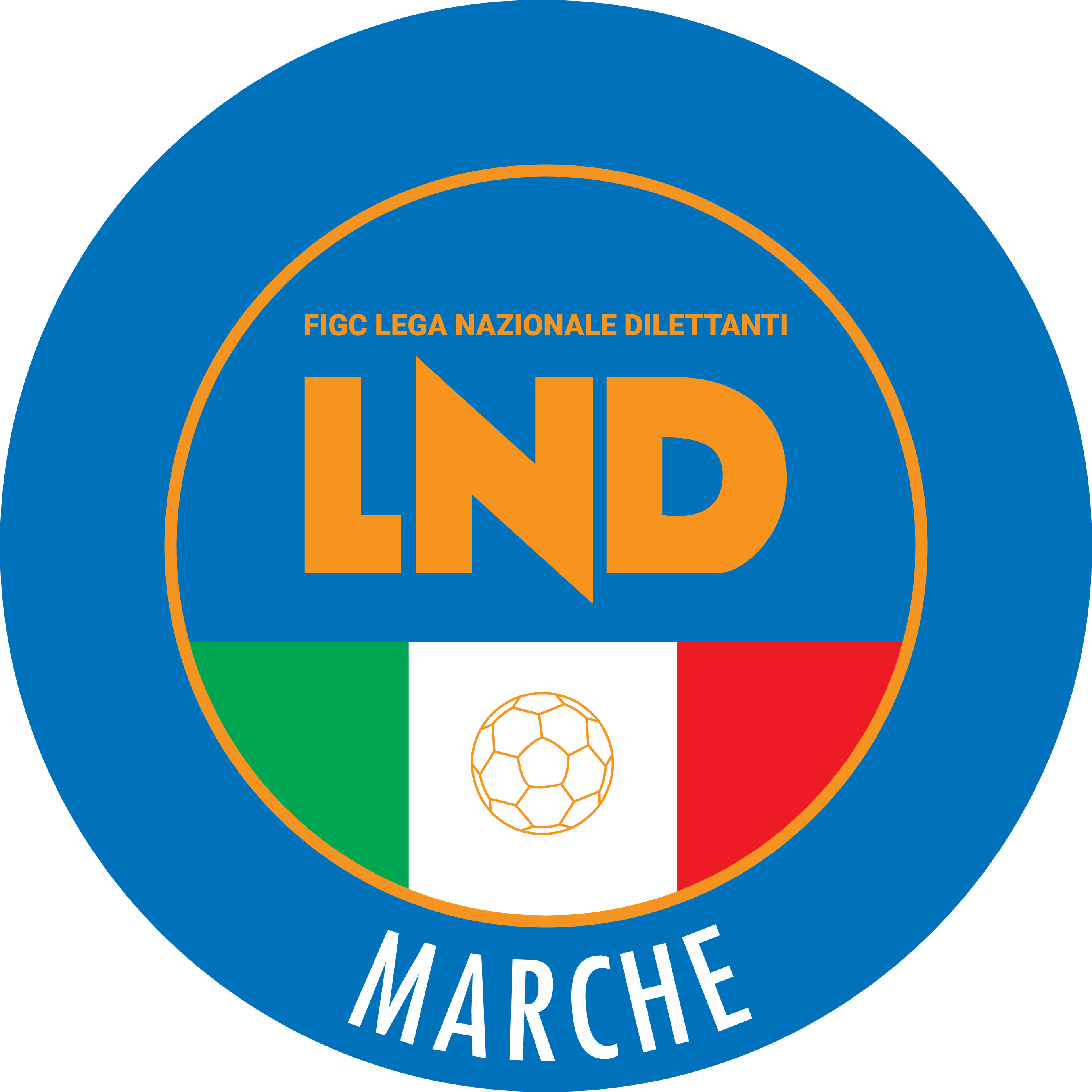 Federazione Italiana Giuoco CalcioLega Nazionale DilettantiCOMITATO REGIONALE MARCHEVia Schiavoni, snc - 60131 ANCONACENTRALINO: 071 285601 - FAX: 071 28560403sito internet: marche.lnd.ite-mail: c5marche@lnd.itpec: marche@pec.figcmarche.itStagione Sportiva 2018/2019Comunicato Ufficiale N° 101 del 09/04/2019Stagione Sportiva 2018/2019Comunicato Ufficiale N° 101 del 09/04/2019CAMILLINI GIACOMO(AUDAX 1970 S.ANGELO) BENIGNI MARCO(AUDAX 1970 S.ANGELO) PALMIERI EDOARDO(MONTELUPONE CALCIO A 5) VIOLINI MICHELE(CAMPOCAVALLO) CORSINI LUCA(PIEVE D ICO CALCIO A 5) MAZZANTI DAVIDE(POL.CAGLI SPORT ASSOCIATI) MATTEUCCI LUCA(FUTSAL POTENZA PICENA) ANTONIONI ANDREA(FANO CALCIO A 5) NOCELLI ALESSANDRO(MONTELUPONE CALCIO A 5) SquadraPTGVNPGFGSDRPEA.S.D. POL.CAGLI SPORT ASSOCIATI5626182613574610A.S.D. GROTTACCIA 20055026162810573320A.S.D. FANO CALCIO A 5442612868364190S.S. CALCETTO CASTRUM LAURI402611789380130A.S.D. 1995 FUTSAL PESARO392611698687-10A.S.D. PIEVE D ICO CALCIO A 53926116910691150A.S.D. JESI CALCIO A 53826115107965140A.S. CAMPOCAVALLO342697107072-20A.S.D. MONTELUPONE CALCIO A 53426104127797-200A.S.D. FUTSAL POTENZA PICENA342681086365-20U.S. PIANACCIO312694137380-70A.S.D. NUOVA JUVENTINA FFC29269215105157-520G.S. AUDAX 1970 S.ANGELO2326651561101-400A.S.D. SPORTING GROTTAMMARE172638156999-300Squadra 1Squadra 2A/RData/OraImpiantoLocalita' ImpiantoIndirizzo ImpiantoFANO CALCIO A 5CALCETTO CASTRUM LAURIA12/04/2019 21:30C.COPERTO C.TENNIS LA TRAVEFANOVIA VILLA TOMBARISquadra 1Squadra 2A/RData/OraImpiantoLocalita' ImpiantoIndirizzo ImpiantoPIANACCIONUOVA JUVENTINA FFCA12/04/2019 22:00PAL.COM. S.MICHELE AL FIUMEMONDAVIOVIA LORETOPERUGINI PAOLO(ILL.PA. CALCIO A 5) CORSI OSCAR(MARTINSICURO SPORT) DEIDDA MANUEL(MARTINSICURO SPORT) LORETI FILIPPO(PIETRALACROCE 73) CASAGRANDE RICCARDO(AMICI DEL CENTROSOCIO SP.) TULLI DAVID(FUTSAL CAMPIGLIONE) CENTOCANTI FABIO(CERRETO CALCIO) CASSISI JACOPO(ILL.PA. CALCIO A 5) FABBROCILE RAFFAELE(MONTALTO DI CUCCURANO CA5) BITTONI GIACOMO(MONTECAROTTO) FERMANI LUCA(ACLI AUDAX MONTECOSARO C5) GAMBARARA LUCA(ATL URBINO C5 1999) BRUZZESI MATTEO(AVENALE) BALDONI IGOR(CERRETO D ESI C5 A.S.D.) DONATI DENNY(FUTSAL MONTURANO) JIMENEZ MARCO(NUOVA OTTRANO 98) PANELLA ALFONSO(NUOVA OTTRANO 98) GASPARINI GABRIELE(OSTRENSE) CARNEVALI GABRIELE(REAL FABRIANO) BELLEGGIA NICOLO(FUTSAL CAMPIGLIONE) SABBATINI MILO(PIETRALACROCE 73) CURZI LUCA(FUTSAL SILENZI) BALLONI STEFANO(BOCASTRUM UNITED) CIOTTI ALESSANDRO(BOCASTRUM UNITED) LO MUZIO PASQUALE(CERRETO D ESI C5 A.S.D.) CORIOLANI EMANUELE(FUTSAL SANGIUSTESE A.R.L.) LAURENZI NICOLO(REAL FABRIANO) DI TORO NICHOLAS(FUTSAL FERMO S.C.) LEONI MICHELE(FUTSAL FERMO S.C.) PACIONI PAOLO(FUTSAL FERMO S.C.) MARINANGELI ALESSANDRO(FUTSAL MONTURANO) CIMINARI CLAUDIO(ACLI AUDAX MONTECOSARO C5) FRANCAVILLA MATTEO(C.U.S. MACERATA CALCIO A5) TULLI DAVID(FUTSAL CAMPIGLIONE) FOGANTE FRANCESCO(TRE TORRI A.S.D.) PORRO ADRIANO(C.U.S. MACERATA CALCIO A5) BELA PAOLO(FUTSAL FERMO S.C.) GURINI FRANCESCO(HELVIA RECINA FUTSAL RECA) LAURENZI SAMUELE(MARTINSICURO SPORT) SCARPANTONI PAOLO(MARTINSICURO SPORT) BALDUCCI ANTONELLO(OSTRENSE) BORSINI NICOLA(AVENALE) PASTOCCHI GIACOMO(FUTSAL SANGIUSTESE A.R.L.) SCHIAVONI ANDREA(ILL.PA. CALCIO A 5) CLERICI FERNANDO CARLOS(MONTALTO DI CUCCURANO CA5) POLVERARI GIOVANNI(MONTALTO DI CUCCURANO CA5) BERNABUCCI MASSIMO(MONTECAROTTO) UGOLINI DANIELE(OSTRENSE) ALBORINO FRANCESCO(VERBENA C5 ANCONA) GATTA MATTEO ALESSIO(FUTSAL CAMPIGLIONE) DI FILIPPO LEONARDO(INVICTA FUTSAL MACERATA) LORETI FILIPPO(PIETRALACROCE 73) RIMINUCCI ALESSANDRO(SPORTLAND) SquadraPTGVNPGFGSDRPEA.S.D. MONTESICURO TRE COLLI6926230314570750A.S.D. DINAMIS 19905226164613274580A.S.D. ATL URBINO C5 199950261556898270A.S.D. OSTRENSE4726152910790170A.S.D. CHIARAVALLE FUTSAL452613677867110A.S.D. PIETRALACROCE 7339261169827840A.P.D. VERBENA C5 ANCONA382611510868600A.S.D. ACLI MANTOVANI CALCIO A 53826115109798-10A.S.D. SPORTLAND33261031392100-80A.S.D. CITTA DI FALCONARA262675146389-260A.S.D. AVIS ARCEVIA 19642226641678102-240A.S.D. MONTALTO DI CUCCURANO CA52226641673109-360A.S.D. AMICI DEL CENTROSOCIO SP.202655165991-320ASD.P. CANDIA BARACCOLA ASPIO1026441868113-456SquadraPTGVNPGFGSDRPEA.S.D. HELVIA RECINA FUTSAL RECA5926192512781460A.P.D. CERRETO D ESI C5 A.S.D.572618359570250A.S.D. ILL.PA. CALCIO A 55626182610377260A.S.D. C.U.S. MACERATA CALCIO A5482615389274180CERRETO CALCIO46261511010782250A.S.D. CASTELBELLINO CALCIO A 5412612597056140A.S.D. REAL FABRIANO3526105117576-10A.S.D. MONTECAROTTO3426104126571-60A.S.D. INVICTA FUTSAL MACERATA3326961111811710A.S.D. NUOVA OTTRANO 9830268612848040A.S. AVENALE302693147486-120A.S.D. MOSCOSI 20082526741577122-450A.S.D. GAGLIOLE F.C.1626512070118-480A.S.D. ACLI AUDAX MONTECOSARO C51326412157104-470SquadraPTGVNPGFGSDRPEA.S. REAL SAN GIORGIO5526167311866520A.S.D. FUTSAL MONTURANO4926161910576290A.S.D. FUTSAL PRANDONE4826146611794230A.S.D. BOCASTRUM UNITED4726145710372310POL. CSI STELLA A.S.D.4626137611099110A.S.D. REAL ANCARIA4326134911782350A.S.D. FUTSAL SILENZI42261331010485190A.S.D. FUTSAL FERMO S.C.3626113128184-30U.S. TRE TORRI A.S.D.3626106107583-80A.S.D. AMICI 842926851382112-300A.S. EAGLES PAGLIARE2726831586107-210A.S.D. MARTINSICURO SPORT262675145876-180A.S.D. FUTSAL CAMPIGLIONE2326721790128-380S.S.D. FUTSAL SANGIUSTESE A.R.L.826152067149-820Squadra 1Squadra 2A/RData/OraImpiantoLocalita' ImpiantoIndirizzo ImpiantoREAL SAN GIORGIOMONTESICURO TRE COLLIA12/04/2019 21:45PALASPORT " PALASAVELLI"PORTO SAN GIORGIOVIA S.VITTORIA, 5Squadra 1Squadra 2A/RData/OraImpiantoLocalita' ImpiantoIndirizzo ImpiantoATL URBINO C5 1999OSTRENSEA11/04/2019 21:30PAL.DELLO SPORT PALAMONDOLCEURBINOVIA DELL'ANNUNZIATADINAMIS 1990CHIARAVALLE FUTSALA12/04/2019 22:00PALASPORT "BADIALI"FALCONARA MARITTIMAVIA DELLO STADIOFUTSAL MONTURANOCSI STELLA A.S.D.A12/04/2019 22:00PALAZZO DELLO SPORTMONTE URANOVIA OLIMPIADIFUTSAL PRANDONEBOCASTRUM UNITEDA12/04/2019 21:30PALESTRAMONTEPRANDONEVIA COLLE GIOIOSOILL.PA. CALCIO A 5C.U.S. MACERATA CALCIO A5A12/04/2019 21:30PALLONE GEODETICOCASTELFIDARDOVIA GHANDI - FRAZ. CROCETTESquadra 1Squadra 2A/RData/OraImpiantoLocalita' ImpiantoIndirizzo ImpiantoAMICI 84FUTSAL CAMPIGLIONEA12/04/2019 21:30PALAROZZIFOLIGNANOPIAZZA S. D'ACQUISTOAVENALEMOSCOSI 2008A12/04/2019 22:00PALASPORT "LUIGINO QUARESIMA"CINGOLIVIA CERQUATTIAVIS ARCEVIA 1964MONTALTO DI CUCCURANO CA5A12/04/2019 21:30PALASPORTCASTELLEONE DI SUASAVIA ROSSINIEAGLES PAGLIAREMARTINSICURO SPORTA12/04/2019 21:45PALAZZO DELLO SPORTSPINETOLIFRAZ.PAGLIARE VIA VECCHICITTA DI FALCONARAAMICI DEL CENTROSOCIO SP.A19/04/2019 21:30PALASPORT "BADIALI"FALCONARA MARITTIMAVIA DELLO STADIOSquadra 1Squadra 2A/RData/OraImpiantoLocalita' ImpiantoIndirizzo ImpiantoPOL.CAGLI SPORT ASSOCIATIJESI CALCIO A 5A13/04/2019 19:00C.COPERTO C.TENNIS LA TRAVEFANOVIA VILLA TOMBARIPIATTI MARTINA(FUTSAL PRANDONE) PATACCHINI LUCIA(CSKA CORRIDONIA C5F) Squadra 1Squadra 2A/RData/OraImpiantoLocalita' ImpiantoIndirizzo ImpiantoCSKA CORRIDONIA C5FFUTSAL PRANDONEA13/04/2019 21:00PALAFIERA CAMPANARAPESAROVIA DELLE ESPOSIZIONI, 33TARSI TIZIANO(AUDAX 1970 S.ANGELO) CRIVELLI ALBERTO(AUDAX 1970 S.ANGELO) CONTI ALESSIO(AUDAX 1970 S.ANGELO) CAPOMAGI VITTORIO ALBERT(AUDAX 1970 S.ANGELO) BIKAI LUCIEN(AUDAX 1970 S.ANGELO) BORIA NICOLAS(OSTRENSE) DI FILIPPO LEONARDO(INVICTA FUTSAL MACERATA) Squadra 1Squadra 2A/RData/OraImpiantoLocalita' ImpiantoIndirizzo ImpiantoOSTRENSEU.MANDOLESI CALCIOA13/04/2019 19:00PALAFIERA CAMPANARAPESAROVIA DELLE ESPOSIZIONI, 33SFORZA CHRISTIAN(REAL FABRIANO) TANCINI FRANCESCO(ATL URBINO C5 1999) DONNANNO FRANCESCO(ATL URBINO C5 1999) ROSCINI LORENZO(REAL FABRIANO) ANTOGNONI NICOLA(SPORTLAND) BRASCA EMANUELE(PIETRALACROCE 73) Squadra 1Squadra 2A/RData/OraImpiantoLocalita' ImpiantoIndirizzo ImpiantoPIETRALACROCE 73ATL URBINO C5 1999A14/04/2019 19:30PALAFIERA CAMPANARAPESAROVIA DELLE ESPOSIZIONI, 33           Semifinali           13/04/2019            Finale        14/04/2019    VincenteGara n° 1pos. 1 C.U.S. ANCONApos. 1 C.U.S. ANCONAGara n° 1pos. 2 AUDAX 1970 S.ANGELOpos. 2 AUDAX 1970 S.ANGELOGara n° 2pos. 3 HELVIA RECINApos. 3 HELVIA RECINAGara n° 2pos. 4 C.U.S. MACERATA pos. 4 C.U.S. MACERATA XEKA MATTIA(REAL FABRIANO) ACERBOTTI ETTORE(C.U.S. MACERATA CALCIO A5) SCOGNAMIGLIO CHRISTIAN(ETA BETA FOOTBALL) DI LORENZO DEREGE(HELVIA RECINA FUTSAL RECA) PETROSILLI MARCO(HELVIA RECINA FUTSAL RECA) Squadra 1Squadra 2A/RData/OraImpiantoLocalita' ImpiantoIndirizzo ImpiantoC.U.S. ANCONAAUDAX 1970 S.ANGELOA13/04/2019 15:00PALAFIERA CAMPANARAPESAROVIA DELLE ESPOSIZIONI, 33HELVIA RECINA FUTSAL RECAC.U.S. MACERATA CALCIO A5A13/04/2019 17:00PALAFIERA CAMPANARAPESAROVIA DELLE ESPOSIZIONI, 33MORBIDELLI ELIA(AMICI DEL CENTROSOCIO SP.) D ANDREA THOMAS(ACLI MANTOVANI CALCIO A 5) RONCHITELLI FEDERICO(ACLI MANTOVANI CALCIO A 5) PICCIOLI GIOELE(AMICI DEL CENTROSOCIO SP.) Squadra 1Squadra 2A/RData/OraImpiantoLocalita' ImpiantoIndirizzo ImpiantoSENIGALLIA CALCIOAMICI DEL CENTROSOCIO SP.A14/04/2019 15:30PALAFIERA CAMPANARAPESAROVIA DELLE ESPOSIZIONI, 33Squadra 1Squadra 2A/RData/OraImpiantoLocalita' ImpiantoIndirizzo ImpiantoCASENUOVENUOVA JUVENTINA FFCA13/04/2019 15:30PALLONE PRESSOSTATICOOSIMOFRAZ. CASENUOVE DI OSIMONUOVA JUVENTINA FFCCASENUOVER28/04/2019 15:30PALESTRA SCUOLA MEDIAMONTEGRANAROCONT.S.LIBORIO VIA VEREGRENSELUCCHETTI MATHIAS(ACLI MANTOVANI CALCIO A 5) ZOBOLETTI STEFANO(CSI STELLA A.S.D.) ANTONIONI ALEX(FANO CALCIO A 5) DORIGHI GIANLUCA(FFJ CALCIO A 5) PORCU ANGELOANTONIO(REAL S.COSTANZO CALCIO 5) SquadraPTGVNPGFGSDRPEA.S.D. REAL S.COSTANZO CALCIO 562200155100A.S.D. AMICI DEL CENTROSOCIO SP.6220016880A.S.D. DINAMIS 19906320179-20A.S.D. FANO CALCIO A 502002310-70A.S.D. FFJ CALCIO A 5030031322-90SquadraPTGVNPGFGSDRPEA.S.D. ACLI MANTOVANI CALCIO A 5933002611150U.S.D. ACLI VILLA MUSONE63201201730A.S.D. CASENUOVE331021118-70C.S.D. VIRTUS TEAM SOC.COOP.030031728-110SquadraPTGVNPGFGSDRPEPOL.D. U.MANDOLESI CALCIO6320113760A.S.D. MONTELUPONE CALCIO A 5431111113-20A.S.D. NUOVA JUVENTINA FFC431111014-40POL. CSI STELLA A.S.D.33102101000Squadra 1Squadra 2A/RData/OraImpiantoLocalita' ImpiantoIndirizzo ImpiantoDINAMIS 1990AMICI DEL CENTROSOCIO SP.A13/04/2019 16:00PALASPORT "BADIALI"FALCONARA MARITTIMAVIA DELLO STADIOREAL S.COSTANZO CALCIO 5FANO CALCIO A 5A14/04/2019 15:00PALESTRA COMUNALESAN COSTANZOVIA DELLA SANTA SELVINOSquadra 1Squadra 2A/RData/OraImpiantoLocalita' ImpiantoIndirizzo ImpiantoCASENUOVENUOVA JUVENTINA FFCA13/04/2019 15:30PALLONE PRESSOSTATICOOSIMOFRAZ. CASENUOVE DI OSIMOCHIODI JACOPO(FUTSAL COBA SPORTIVA DIL) DELLA SANTA ALESSIO(REAL S.COSTANZO CALCIsq.B) VESPRINI ALEX(REAL S.COSTANZO CALCIsq.B) SquadraPTGVNPGFGSDRPEsq.B REAL S.COSTANZO CALCIsq.B311008080SSDARL ITALSERVICE C5000000000A.S.D. AMICI DEL CENTROSOCIO SP.000000000U.S. TAVERNELLE0100108-80SquadraPTGVNPGFGSDRPEA.S.D. CALCIO A 5 CORINALDO31100151140sq.B AUDAX 1970 S.ANGELO sq.B000000000A.S. CALCETTO NUMANA01001115-140SquadraPTGVNPGFGSDRPEA.S.D. CANTINE RIUNITE CSI110104400A.S.D. GROTTACCIA 2005110104400C.S.D. VIRTUS TEAM SOC.COOP.000000000SquadraPTGVNPGFGSDRPEA.S.D. FUTSAL FBC110105500S.R.L. FUTSAL COBA SPORTIVA DIL110105500SCSSD POLISPORTIVA GAGLIARDA000000000Squadra 1Squadra 2A/RData/OraImpiantoLocalita' ImpiantoIndirizzo ImpiantoITALSERVICE C5AMICI DEL CENTROSOCIO SP.A09/04/2019 16:00PALAFIERA CAMPANARAPESAROVIA DELLE ESPOSIZIONI, 33Squadra 1Squadra 2A/RData/OraImpiantoLocalita' ImpiantoIndirizzo ImpiantoTAVERNELLEITALSERVICE C5A13/04/2019 17:00PALESTRA COM.LE SERRAUNGARINATAVERNELLE DI SERRAUNGARINAVIA DEI PIOPPI 2AMICI DEL CENTROSOCIO SP.REAL S.COSTANZO CALCIsq.BA17/04/2019 18:00CAMPO SCOPERTOMONDOLFOVIA AMATOSquadra 1Squadra 2A/RData/OraImpiantoLocalita' ImpiantoIndirizzo ImpiantoCALCIO A 5 CORINALDOAUDAX 1970 S.ANGELO sq.BA11/04/2019 17:30CAMPO DI C5 ENTRO SCUOLA EL.RCORINALDOVIA BORGO DI SOTTOSquadra 1Squadra 2A/RData/OraImpiantoLocalita' ImpiantoIndirizzo ImpiantoGROTTACCIA 2005VIRTUS TEAM SOC.COOP.A13/04/2019 15:30CENTRO SPORTIVO "SAN SERGIO"CINGOLIVIA SAN SERGIO FZ. GROTTACCIASquadra 1Squadra 2A/RData/OraImpiantoLocalita' ImpiantoIndirizzo ImpiantoFUTSAL FBCPOLISPORTIVA GAGLIARDAA13/04/2019 18:00CAMPO SCOPERTO "GREEN PLANET"TOLENTINOVIA ABBADIA DI FIASTRARADU MATTEO EMIL(PIANACCIO) NEFZI ISMAIL(TAVERNELLE) LUCARELLI LUDOVICO(TAVERNELLE) FATTORINI TOMMASO(TAVERNELLE) MARCELLI EDOARDO(TAVERNELLE) ROSSI GUSTAVO(VIRTUS TEAM SOC.COOP.) SquadraPTGVNPGFGSDRPEC.S.D. VIRTUS TEAM SOC.COOP.93300221570A.S.D. AMICI DEL CENTROSOCIO SP.3210110910U.S. PIANACCIO331021617-10U.S. TAVERNELLE3210146-20A.S. BULDOG T.N.T. LUCREZIA02002510-50SquadraPTGVNPGFGSDRPEA.S.D. ACLI AUDAX MONTECOSARO C593300259160A.S.D. CANTINE RIUNITE CSI63201141130A.S.D. FUTSAL ASKL33102171610A.S.D. ACLI MANTOVANI CALCIO A 503003323-200Squadra 1Squadra 2A/RData/OraImpiantoLocalita' ImpiantoIndirizzo ImpiantoTAVERNELLEAMICI DEL CENTROSOCIO SP.A13/04/2019 15:00CAMPO SCOPERTO TAVERNELLESERRUNGARINAVIA DEI LECCI-TAVERNELLEVIRTUS TEAM SOC.COOP.BULDOG T.N.T. LUCREZIAA14/04/2019 10:30CAMPO COPERTOGENGAVIA MARCONI GENGA STAZIONESquadra 1Squadra 2A/RData/OraImpiantoLocalita' ImpiantoIndirizzo ImpiantoMONTEVIDONESEPOLISPORTIVA FILOTTRANO PA12/04/2019 21:30PALESTRA COMUNALEMONTE VIDON CORRADOVIA PIAVE 8CITTA DI FALCONARAU.MANDOLESI CALCIOA13/04/2019 15:30PALASPORT "BADIALI"FALCONARA MARITTIMAVIA DELLO STADIOHELVIA RECINA FUTSAL RECAFUTSAL ASKLA13/04/2019 21:30CENTRO SPORTIVO RECANATESERECANATIVIA ALDO MOROLA FENICE C5ATL URBINO C5 1999A14/04/2019 18:00PALLONE GEODETICO "F. ORSELLIPOTENZA PICENAVIA DELLO SPORTATL URBINO C5 1999LA FENICE C5R26/04/2019 21:30PAL.DELLO SPORT PALAMONDOLCEURBINOVIA DELL'ANNUNZIATAU.MANDOLESI CALCIOCITTA DI FALCONARAR26/04/2019 21:30CAMPO C/5 "MANDOLESI"- COPERTPORTO SAN GIORGIOVIA DELLE REGIONI, 8FUTSAL ASKLHELVIA RECINA FUTSAL RECAR27/04/2019 16:00PALESTRA C5 "MONTICELLI"ASCOLI PICENOVIA DELL IRISPOLISPORTIVA FILOTTRANO PMONTEVIDONESER27/04/2019 21:30PALAGALIZIAFILOTTRANOVIA GEMME, 13BELLOSI ANGELA(ATL URBINO C5 1999) SquadraPTGVNPGFGSDRPEA.S.D. ATL URBINO C5 1999933008170SSDARL POLISPORTIVA FILOTTRANO P6320110910A.S.D. CITTA DI FALCONARA331027610A.S.D. HELVIA RECINA FUTSAL RECA03003413-90SquadraPTGVNPGFGSDRPEA.S.D. FUTSAL ASKL7321012570POL.D. U.MANDOLESI CALCIO5312012930A.S.D. MONTEVIDONESE431117610A.S.D. LA FENICE C503003617-110Squadra 1Squadra 2A/RData/OraImpiantoLocalita' ImpiantoIndirizzo ImpiantoMONTEVIDONESEPOLISPORTIVA FILOTTRANO PA12/04/2019 21:30PALESTRA COMUNALEMONTE VIDON CORRADOVIA PIAVE 8CITTA DI FALCONARAU.MANDOLESI CALCIOA13/04/2019 15:30PALASPORT "BADIALI"FALCONARA MARITTIMAVIA DELLO STADIOHELVIA RECINA FUTSAL RECAFUTSAL ASKLA13/04/2019 21:30CENTRO SPORTIVO RECANATESERECANATIVIA ALDO MOROLA FENICE C5ATL URBINO C5 1999A14/04/2019 18:00PALLONE GEODETICO "F. ORSELLIPOTENZA PICENAVIA DELLO SPORTGIORNOMATTINOPOMERIGGIOLunedìchiuso15.00 – 17,00Martedì10.00 – 12.00chiusoMercoledìchiuso15.00 – 17.00Giovedì10.00 – 12.00chiusoVenerdìchiuso15.00 – 17.00Il Responsabile Regionale Calcio a Cinque(Marco Capretti)Il Presidente(Paolo Cellini)